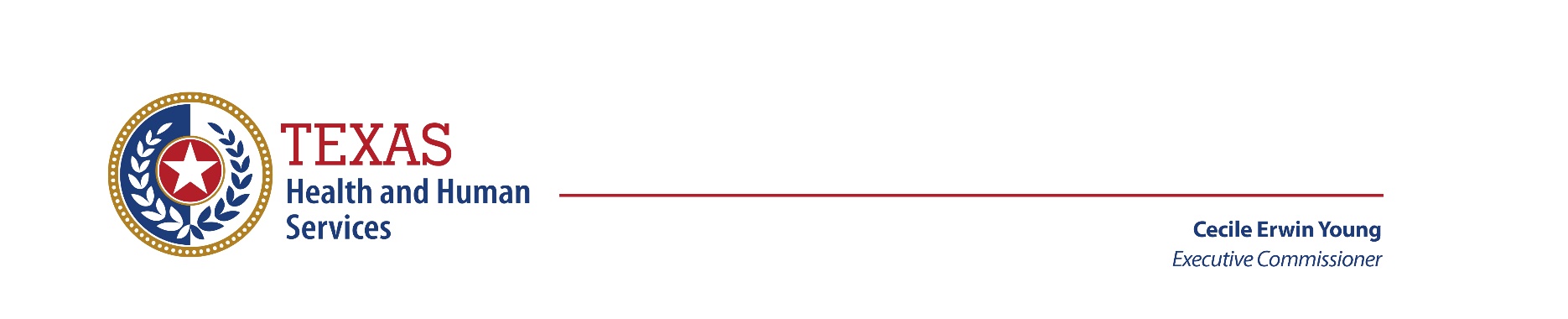 Open Enrollment for Residential Treatment Center Private Purchase BedsProcurement Number: HHS0006821Addendum #2Revised on February 7, 2022Addendum #2Revised on February 7, 2022Addendum #2Revised on February 7, 2022Addendum #2Revised on February 7, 2022ItemPurpose of ChangePrevious Revision Change Age requirement  Article I, Section A, Introduction Currently States:The Health and Human Services   Commission (HHSC) announces this Open Enrollment (OE) requesting applications to support the provision of Residential Treatment Center (RTC) services for children between the ages of 5 to 17 years.  Article I, Section A, Introduction Revised to State:The Health and Human Services Commission (HHSC) announces this Open Enrollment (OE) requesting applications to support the provision of Residential Treatment Center (RTC) services for children under the age of 18.Changed rate for reimbursementArticle I, Section A Introduction Currently States: HHSC will pay contracted providers the intensive residential treatment rate established by the Department of Family and Protective Services (DFPS) and published located at the link below. Article I, Section A, Introduction Revised to State: HHSC will pay contracted providers the Intense Plus Residential Treatment Center rate established by the Department of Family and Protective Services (DFPS) and published on the DFPS 24-Hour Residential Child Care Reimbursement Rates webpageChanged language related to licensure Article III, Eligible Applicants, Section 1 Currently States: The RTC must be licensed by DFPS as a General Residential Operations (GRO) RTC, and be in good standing with DFPS based on GRO inspection results documented on the following DFPS GRO Website.  Article III, Eligible Applicants, Section 1 Revised to State:The RTC must be licensed by HHSC Residential Child Care Regulation (RCCR) as a General Residential Operation (GRO) RTC and be in good standing with RCCR based on RCCR regulation activities.Changed language in Invoice and Payment to reflect new rate Article IV, Section C, Invoice and Payment 1, Currently States:HHSC will pay contracted providers the intense residential treatment facility rate established by the DFPS and published on the DFPS 24-Hour Residential Child Care Reimbursement Rates webpage located at the link below.  Contracted providers must bill Medicaid or other third-party payors for all clinical services provided with the Residential Treatment Center (e.g., psychiatric, psychological, psychotherapy and psychotropic medication services, etc.).https://www.dfps.state.tx.us/Doing_Business/Purchased_Client_Services/Residential_Child_Care_Contracts/Rates/default.aspArticle IV, Section C, Invoice and Payment 1 Revised to state: HHSC RTC Project will pay Grantee the Intense-Plus residential treatment facility rate established by the DFPS and published on the DFPS 24-Hour Residential Child Care Reimbursement Rates webpage located at the link below.  Grantee must bill the Child’s insurance, Medicaid or other third-party payors for all clinical services provided with the Residential Treatment Center.Changed age population on Form C: Description of Services Form C: Description of RTC Services Currently States:List any population of children between the ages of 5 to 17 that you exclude from admission to the RTC. Form C: Description of RTC Services Revised to state:List any population of children under the age of 18 that you exclude from admission to the RTCChanged language related to RTC Re-Enrollment Form for licensure requirement Form D: RTC Re-enrollment Currently States:Respondent continues to be licensed by DFPS as a General Residential Operations (GRO) RTC, is in good standing with DFPS based on GRO inspection results documented on the following DFPS GRO websites and is actively serving clients within the RTC.https://www.dfps.state.tx.us/Child_Care/Search_Texas_Child_Care/ppSuspendedRevokedFacilities.asp; andhttps://www.dfps.state.tx.us/child_care/search_texas_child_care/ppFacilitySearchResidential.aspForm D: RTC Re-enrollment Revised to state: 1(a). Respondent continues to be licensed by HHSC Residential Child Care Regulation (RCCR) as a General Residential Operation (GRO) RTC and be in good standing with RCCR based on RCCR regulation activitiesAdded language related to Intense Plus-Safety There is no current language in the OE related to Intense-Plus Safety.Article IV, Section A, Scope of Work 8 (a) Revised to state:Safety:Grantee shall provide 24-hour supervision to ensure the Child's safety and sense of security, including constant one-to-one monitoring during waking hours by an employee trained on the Child’s therapeutic interventions and able to provide immediate on-site response. Grantee shall provide professionally directed, designed, and monitored interventions for a Child with intellectual or developmental disabilities, to enhance mobility, communication, sensory, motor, cognitive development, behavioral and self-help skills.Changed language to align with Intense Plus Rate Article IV, Section A, Scope of Work 4 (a-b) Currently States:Grantee shall provide individualized and strength-based, child/youth guided, and family driven clinical treatment services to the Child/Youth.  These services shall be provided with cultural and linguistic competency.  Clinical treatment services shall ensure that a trauma-informed approach is used when assessing a child/youth for treatment.  Services shall link residential treatment services with community services.   Services shall be research-based, and evidence and practice-informedArticle IV, Section A, Scope of Work 5 (a) Revised to state:Grantee must provide individualized and strength-based, child guided, and family driven clinical treatment services to the Child. These services shall be provided with cultural and linguistic competency. Clinical treatment services shall ensure that a trauma-informed approach is used when assessing a child for treatment.  Services shall link residential treatment services with community services. Services shall be research-based, and evidence and practice-informed.  Grantee must provide the following services in alignment with the Intense-Plus rate:24-hour supervision to ensure the child’s safety and sense of security, including adequate supervision up to constant one-to-one monitoring during waking hours by an employee trained on the child’s therapeutic interventions and able to provide immediate on site response;Participation in individual and group therapy sessions that are research-supported, reimbursable by Medicaid, and readily available in the community. These include but are not limited to specialized therapies such as Eye Movement Desensitization and Reprocessing Therapy, Applied Behavior Analysis (certified), Treatment for Anorexia/Bulimia/Eating Disorders, and others as appropriate.Use therapeutic programs that are documented as either well supported, supported, promising practice or evidence based and are appropriate to the child's age and development to promote the child's well-being. Therapy must address trauma and the behaviors resulting in the need for Intense-Plus level of care.Contact, in a manner that is deemed in the best interest of the child, with siblings, family members, and other persons significant to the child in order to maintain a sense of identity and culture.Services to help the child learn or improve skills and functioning for daily living.Medical intervention and therapy that is structured daily, and professionally designed and supervised to help the child attain functioning more appropriate to the child's age and development and to address the behaviors resulting in the need for Intense-Plus services.Consistent and constant direction, intervention, and structured support to help the child attain stabilization and connect appropriately with the child's environment.Professionally directed, designed, and monitored interventions for a child with intellectual or developmental disabilities, to enhance mobility, communication, sensory, motor, cognitive development, behavioral and self-help skills.Addendum #1Revised on March 9, 2020Addendum #1Revised on March 9, 2020Addendum #1Revised on March 9, 2020Addendum #1Revised on March 9, 2020ItemPurpose of ChangePrevious  Revision  Change Point of ContactArticle V, Section A, OE Point of Contact Currently States:For purposes of submitting questions concerning this OE, the only contact is Marilyn Obey-Punchard.  All communications concerning this OE must be submitted by email to:Marilyn.Obey-Punchard02@hhsc.state.tx.us Re: Open Enrollment # HHS0006821Article V, Section A, OE Point of Contact Revised to State:For purposes of submitting questions concerning this OE, the only contact is the Mental Health Contract Management Unit.  All communications concerning this OE must be submitted by email to:MHContracts@hhsc.state.tx.us Re: Open Enrollment # HHS0006821Change Point of ContactArticle V, Section B, Submission Currently States:The original enrollment application must be submitted to the OE point of contact.   HHSC will accept enrollment applications via email only to Marilyn.Obey-Punchard02@hhsc.state.tx.us.Any alternative submission arrangements must be approved in writing by Marilyn.Obey-Punchard02@hhsc.state.tx.us.Article V, Section B, Submission Revised to State:The original enrollment application must be submitted to the OE point of contact.   HHSC will accept enrollment applications via email only to MHContracts@hhsc.state.tx.us.Any alternative submission arrangements must be approved in writing by MHContracts@hhsc.state.tx.us.